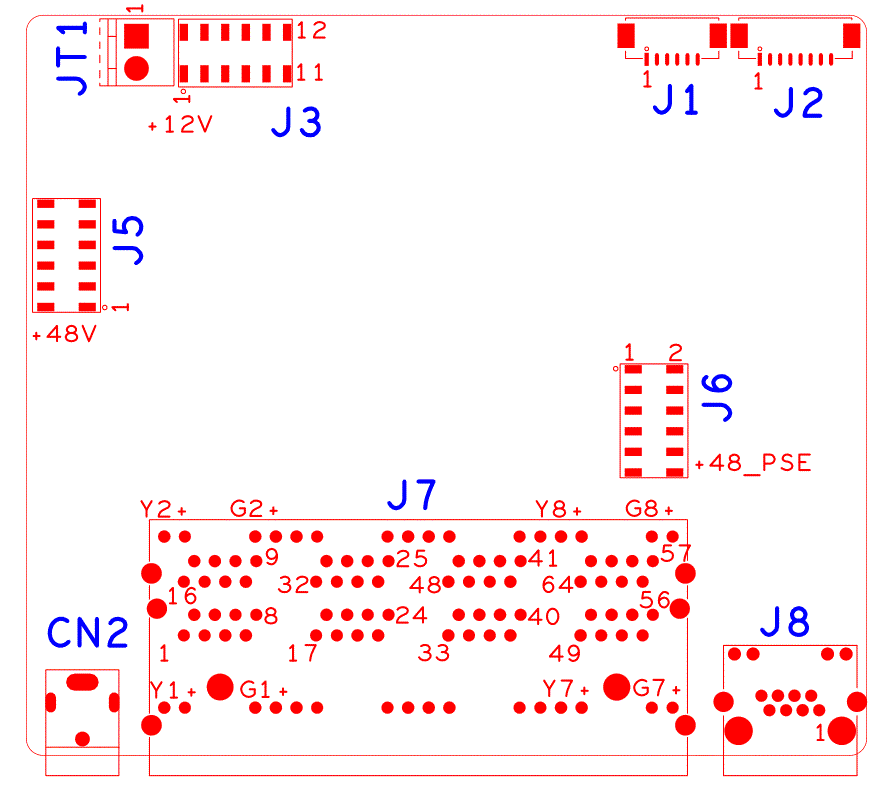 代号功能描述接口定义接口定义接口定义接口定义J5PSE功能扩展排针11:+482:+483:+484:+485:+486:+487:GND8:GND9:GND10:GND11:GND12:GNDJT1POE电源输出扩展座子1:GND2:+12J3PSE功能扩展排针21:+122:+123:+124:+125:+126:+127:GND8:GND9:GND10:GND11:IP808_LED_DATA12:IP808_LED_CLKJ1MDIO扩展座子1:P1810_SDA2:P1810_SCL3:GND4:NC5:NC6:RESETBJ2网络差分扩展座子	1:DD-2:DD+3:DC-4:DC+5:DB-6:DB+7:DA-8:DA+J6PSE功能扩展排针31:PSE_OUTN02:PSE_OUTN13:PSE_OUTN24:PSE_OUTN35:PSE_OUTN46:PSE_OUTN57:PSE_OUTN68:PSE_OUTN79:+48_PSE10:+48_PSE11:+48_PSE12:+48_PSEJ8RJ45网口J78网口组合接口CN248V电源输入接口